	Willow Hill Elementary School	PTO Meeting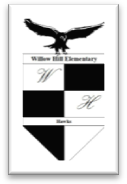 	Parent Teacher Organization                                                                October 19, 2023	1700 Coolidge Avenue                                                                                    6:30 P.M.Willow Grove, PA 19090                                                                         215-657-3800Dr. Damon Jordan, PrincipalPTO Board: Erin McIntosh – President (Moderator), Kimberly Fortson – Vice President, Alison Jaglal - Treasurer, Monica Fielder & Kelli Pearson – Co-Secretaries, Ms. Ryann Khan – Technology and Communication, & Amira Aliu – Recording SecretaryPTO Meeting Minutes from January 17, 2024Welcome, Introductions & Announcements	                          Erin McIntosh (Moderator)The meeting was called to order by the moderator at 6:36 p.m. She welcomed everyone present and hoped that everyone had a happy holiday! Moreover, the moderation mentioned that an [Abington School District] Facilities Survey has been sent out and she encouraged parents to complete it. Next, the moderator mentioned that on our website, you can still order Spirit Wear and that some new Spirit Wear has come in. Furthermore, the moderator mentioned that for PAC, pretzel sales are still going on, and you can place your orders for them on the Willow Hill PTO’s website or using the paper form and sending them in to school. Additionally, the moderator mentioned the following upcoming Calendar of Events:02/26/2024 – 03/01/2024 – 2nd School Book Fair with Family Night occurring on 02/28/2024 from 5:30 p.m. – 7 p.m.02/14/2024 – Valentine’s Day Parties starting at 2:45 p.m.02/21/2024 – Next PTO Meeting will be at the same time and same place (e.g., Willow Hill Library at 6:30 p.m.)Attendance: Ms. Monica Fielder; Ms. Allison Jaglal; Ms. Crystal Jones; Ms. Ryann Kahn, Ms. Priya Patel; Mr. Justin Williams; Dr. Damon Jordan; Ms. Amira Aliu; Mrs. Cheryl Alexion; Ms. Nichole Parsons; and Ms. Kimberly Fortson.School Administration Report                                                                              Dr. Damon Jordan, Principal Dr. Jordan welcomed everyone present and thanked the PTO and parents for supporting the classroom parties, the basketball game, and during the December 2023 Platinum Card Night. Next, Dr. Jordan reported that a select group of 5th grade students will take the [Abington School District] Facilities Survey, which will only have about 7 questions for them to complete. Moreover, Dr. Jordan noted that there will be extended day opportunities beginning on 02/06/2024 through 04/18/2024from 3:20 p.m. – 4:10 p.m. for students in grades 3 through 5 on Tuesdays and Thursdays, such as Vocabulary Enrichment Club, Science Club, and Literacy Circle. Also, Dr. Jordan noted that Math 1000 will be offered from 8 a.m. – 8:30 a.m. on Tuesdays and Thursdays for students in grades 3 through 5. According to Dr. Jordan, Reading Olympics are underway and take place on Wednesdays from 3:20 p.m. – 4:10 p.m., with March 20 2024 being the Reading Olympics event taking place at the Hatboro-Horsham High School starting at 6 p.m. DARE is underway for students in grade 5 on Thursdays and Fridays where DARE [Drug Abuse Resistance Education] officers come in [and teach peer resistance and refusal skills so that students can say “no” to drugs]. Finally, Dr. Jordan reviewed the following Calendar of Events:Calendar Review  01/31/2024 – Next Title I Meeting from 6 p.m. – 7 p.m.02/02/2024 – Kindergarten registration begins02/08/2024 – Parent & Child Book Club from 6 p.m. – 7 p.m.02/16/2024 – No School for students, Teacher in-service day02/19/2024 – President’s Day – Schools closed02/19/2024 – PTO Meeting at 6:30 p.m.02/29/2024 – Black History Assembly starting at 2:05 p.m.Next, Dr. Jordan shared the 2023 PSSA results for Willow Hill Elementary School as follows: Advanced/Proficient in English Language Arts – 70% (students in third through fifth grades), Advanced/Proficient in Mathematics – 60% (students in third through fifth grades), and Advanced/Proficient in Science – 85%, with just students in grade 4 taking the Science PSSA. Next, Dr. Jordan reported that the next PSSA will take place for third, fourth, and fifth grades on April 22, 2024. Lastly, Dr. Jordan reported that invitations were sent out for Enrichment Clubs during the 2nd week after we returned from the Winter break. 5th Grade PAC Report                                                               Nichole Parsons & Crystal Jones (5th Grade PAC Representatives)Ms. Parsons reported that PAC will be setting up a meeting to talk about and plan for the Designer Bag Bingo, with April 13, 2024 being the date for the Designer Bag Bingo at Our Lady Help of Christians. Next, Ms. Parsons reported that we need donations for the Designer Bag Bingo, such as gift baskets and gift cards. Next, Ms. Parsons reported that a Sports Day close to the Super Bowl will be taking place and that they may have another bake sale or car wash. Moreover, Ms. Parsons reminded everyone that PAC raises funds to cover the Promotion Parties, 5th grade class trips, and year books. According to Ms. Parsons, our last bake sale went well, e.g., Ms. Peggy Myers bought $50 worth of Bake sale goods. Lastly, Ms.  Parsons reported that Wawa coupons are still for sale.  According to Ms. Crystal Jones, PAC has been doing well with the Fundraisers - we’re halfway to our goal. Next, Ms. Jones reported that they need donations for Designer Bag Bingo and encourage people to get involved with donating a gift basket, sports tickets, a hotel stay, etc. Lastly, Ms. Jones reported that any help is greatly appreciated and thanked the parents, teachers, and staff for what they’ve done so far.Review of PTO Minutes from Nov 08, 2023                                                               Monica Fielder, Co-Secretary                                      1st – Nichole Parsons2nd – Erin McIntoshThe PTO Minutes were unanimously accepted.Treasurer’s Report from Sept 1, 2023 – Aug. 31, 2024	Alison Jaglal, TreasurerMs. Jaglal reported that all items have been reconciled for the Holiday Shoppe. Next, Ms. Jaglal reported that she has deposited the FundHub check that will cover all field trips, Platinum Night, T-shirts for Reading Olympics and a dinner for those students who participate in Reading Olympics, etc.  Moreover, Ms. Jaglal reported that the Principal’s Club will take place this coming Thursday, Jan. 18, 2024 and another Platinum Night will take place in the future. According to Ms. Jaglal, Abington Education Foundation sponsored the 2024 student Shirts for Community Day. Concerning field trips, Ms. Jaglal asked Mrs. Alexion to please advise teachers to book their field trips for their classes. Lastly, Ms. Jalgal reported that all teachers have scheduled their classroom visits from the Briar Bush Nature Center in the spring time before PSSAs being.1st – Nichole Parsons2nd – Erin McIntoshThe Financial Report was unanimously accepted.Teacher Liaison Report	Alethia White-Burroughs, Teacher RepresentativeMs. White-Burroughs was not present during this Willow Hill PTO meeting. In her absence, Dr. Jordan thanked the PTO for their support on behalf of Mrs. White-Burroughs. Next, Mrs. Alexion commented that the Holiday Shoppe was so wonderful and it was really appreciated by the kids and she thanked the PTO and parents very much. Final Questions, Announcements & Adjournment: Mrs. Alexion announced that the next Title I Meeting is on 01/31/2024 from 6 p.m. – 7 p.m. and it will be conducted by the School Psychologist and School Counselor who will be talking about social-emotional resiliency, motivation, homework, and math topics. She then encouraged all parents to attend it if they can. Next, Ms. Fielder requested that parents be given a heads up as to when the Field Trips will take place so as to arrange for being able to take off of work in case we want to be a Parent Chaperone. Lastly, since there were no further questions, concerns, or comments, the moderator adjourned the meeting at 7:14 p.m., with the next PTO Meeting scheduled for 6:30 p.m. in the Library of Willow Hill on Wednesday, Feb. 21, 2024.Amira Aliu, Assistant SecretaryWillow Hill PTO2022-2023The Abington Board of School Directors assumes no responsibilities for the opinions, information, and possible typographical errors or omissions, etc., that may be reflected in this flyer.